COMMUNICATIONS PLANNING FOR RESEARCH QUESTIONNAIREThis questionnaire will help you to:Understand the goals of your research projectIdentify and know your most important audiencesDevelop the key messages for each of your audiencesDecide important milestones and timings across your communications calendarChoose communications types, tools and channelsDevelop content and activities that enable necessary engagementAllocate resources and measure your successThe UCD Impact Planning Canvas can also help you in answering Questions 1 to 4.    1. Determine Your Goals What objective(s) are you trying to achieve through your research?   Examples:Capturing the experience/voice of specific cohortsImpacting policyChanging behaviourDriving adoption of new technologyReforming economic/market strategyWhat do you want to achieve through your communications? Examples:Raising awareness of your research/benefits of your research among key stakeholdersGaining further funding, investment, partnerships or collaborationsDriving uptake and understanding of the value of the research among key audiences (academic, industry, Government/policymakers)Retaining the interest of key stakeholder groups for the duration of the project 2. Know Your AudiencesWho are the main beneficiaries of this research?Examples:Patient cohortsLow income familiesSchoolsIndustryAre there beneficiary third parties you must engage throughout the project life cycle?Examples:Gatekeeper organisations such as patient advocate non-profitsSectoral or civil society representative associationsCharities and trustsIndustry associations or federationsConsumer groupsAre there cohorts who can help promote the research and its goals?Examples:Potentially any of the above, especially representative associations and advocacy groupsPartners/collaboratorsAcademicsGeneral publicNote: When targeting the general public, think about which demographic (age profile, working/not working, urban-rural etc) and in what context (voter, consumer, school-leaver etc) in order to consider the best communications formats and channels to reach them.Who could help drive the impact or reach of the research?Examples:Academic networks within and outside your institutionElected representativesGovernment departments, particularly policy research unitsIndustry networksCommunity networksFinally, prioritise your audiences in terms of importance to the success/impact of the research project.  Example: Longitudinal study of primary school children’s livesPrimary (most important/influential)                  e.g. Academics, policymakersSecondary (interested/less influential) e.g. Education professional/sectoral groupsTertiary (potentially interested/supportive)      e.g. Parents, general publicSpecifically to drive research impact, the UCD Research Impact Toolkit highlights Professor Mark Reed's Stakeholder Analysis Template to prioritise audiences based on how much they stand to benefit from the research as well as how much they can contribute to it. 3. Develop Key Messages Create separate message briefings for each audience considering both their needs and the project goals.Consider if messages change in different phases of the project and create new message briefings for each audience for each phase if necessary.Example: Longitudinal study of primary school children’s livesPRIMARY AUDIENCE: Policymakers, AcademicsMESSAGE: The quality and uniqueness of the data/methodologies; the usefulness of the outputs (new datasets, case studies, new qualitative findings)Example: Longitudinal study of primary school children’s livesSECONDARY AUDIENCE: Education Community (professional/sectoral groups, civil service)MESSAGE: Key findings and highlights of interest to these targets (communicated to draw them in and sustain interest in the next stages of the project OR to encourage engagement with and championing of the research on completion of all or a phase of the project)Example: Longitudinal study of primary school children’s livesTERTIARY AUDIENCE: Parents, General publicMESSAGE: The value of the research now and into the future (to encourage support for funding of future studies/uptake of this research by the primary and secondary audiences) 4. Timings and Important MilestonesYour plan should consider communications needs for project milestones ahead of time, to maximise your opportunities to reach key audiences and achieve project goals on time.Be aware of the timing of various activities and include them in your communications calendar for the year.Examples of such activities include:Running a surveyReleasing a report or results from publicised surveysPublishing journal articles or other outputs including datasetsHolding a conference or seminarReleasing a high quality videoParticipating in a high profile event 5. Choose Communications Types, Tools and ChannelsCommunications plans can include both passive and active modes of communication.Passive refers to creating a record and making information available, e.g. websites, publications, social media, conference papers, posters, articles.Active refers to more interactive communication to escalate uptake and understanding, e.g. workshops, co-design/co-creation, outreach, surveys and polls.Consider the needs of your audiences to choose the most easily discoverable and accessible communications types and channels, as well as your project’s resources.You must also consider the project goals with respect to each audience so that you REACH, ENGAGE and PROMOTE your research most effectively, and ultimately achieve your intended Impact.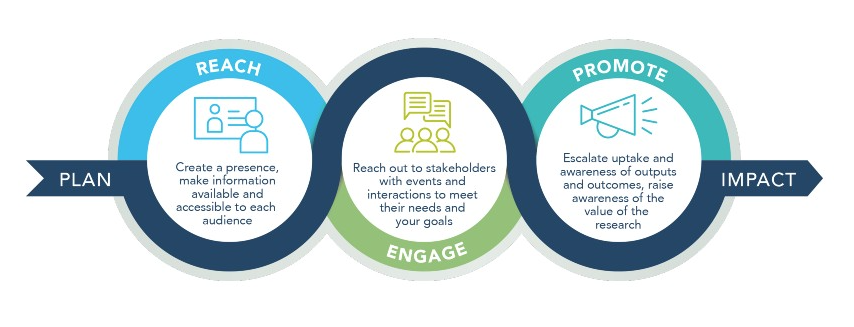 Use the resources below to choose tools and channels to help create and execute your communications.REACH (including websites, digital/social media, video, direct marketing)ENGAGE (including events, workshops, polls ans surveys)PROMOTE (including Impact case studies, conferences and media engagement) Example: Longitudinal study of primary school children’s lives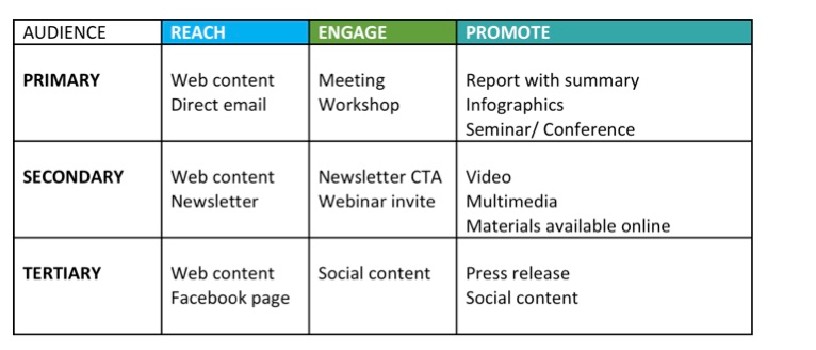  6. Develop Content and ActivitiesHaving decided on the most effective communications types and channels to reach and engage your audience, you must develop the right content and activities to fulfil those plans – again always bearing in mind each audience’s needs and the project goals.You must consider language (technical or lay), length (short-form or long-form), image versus text, what is the value for the intended audience and likelihood of attention depending on the format.Remember that some communications (such as the website) are intended for multiple audiences and the content should reflect all their needs. Meanwhile, other formats (such as video) may be available to all but are more important for one specific audience, therefore the content should remain focused on communicating key messages for them.Time, and budget when necessary, must be allocated to creating content that is valuable and effective. 7. Plan and MeasureOnce you have created your plan, assign enough budget and time resource from the beginning to ensure it can be executed effectively.Set Key Performance Indicators (KPIs) for your activities so you can measure and evaluate the effectiveness of your communications and engagement towards your project goals.Examples of KPIs:Web traffic/report downloadsSocial analytics such as media engagement (e.g. clicks on infographics, video views)Altmetrics attention scoreMedia measurement (e.g. press articles, comment and interviews)Scopus/FWCIImpact measuresEvents/workshop participant numbers by target audiencesEvents/conference participation by projectUse tools such as Elsevier Scival and Scopus and Altmetric Explorer to track the attention and usage that your research outputs receive. See examples of KPIs from other communications plans: Dragon-Star Plan KPIs [PDF]Acctivate Plan KPIs [PDF]___________________________________________________________________________When you have now completed the Communications Planning Questionnaire for your research project, apply your timings and choices to the Communications Plan Template.